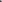 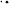 Główny Księgowy                                                                                       DYREKTOR
          CSIR „WODNIK”                                                                           Centrum Sportu i Rekreacji
            w Ozorkowie                                                                                „WODNIK” w Ozorkowie
            Beata Urbanowicz                     04.05.2021r.                                     mgr Mariusz LewandowskiNazw a i adres jednostki sprawozdawczejCentrum Sportu i Rekreacji „Wodnik” w Ozorkowie95-035 Ozorków, ul. Lotnicza 1atel. 42 710-31-51   tel./fax: 710-31-52REG 472283506   NIP 732-18-41BILANS jednostki budżetowej i samorządowego zakładu budżetowego sporządzony na dzień 2020-12-31.AdresatUrząd Miejski w OzorkowieWigury 195-035 OzorkówNr statystyczny - REGON472283506BILANS jednostki budżetowej i samorządowego zakładu budżetowego sporządzony na dzień 2020-12-31.AdresatUrząd Miejski w OzorkowieWigury 195-035 OzorkówNr statystyczny - REGON472283506BILANS jednostki budżetowej i samorządowego zakładu budżetowego sporządzony na dzień 2020-12-31.Wysłać bez pisma przewodniegoAKTYWAStan na początek rokuStan na początek rokuStan na koniec rokuPASYWAPASYWAStan na początek rokuStan na początek rokuStan na koniec rokuStan na koniec rokuA. Aktywa trwałe5 455 592,055 455 592,055 192 362,82 A. FunduszA. Fundusz5 190 462,755 190 462,754 998 559,294 998 559,29I. Wartości niematerialne i prawne13 833,9013 833,9010 921,501. Fundusz jednostki1. Fundusz jednostki7 619 552,307 619 552,307 458 760,897 458 760,89	 II. Rzeczowe aktywatrwałe5 441 758,155 441 758,155 181 441,32 Il Wynik finansowy nettoIl Wynik finansowy netto-2 429 089,55-2 429 089,55-2 460 201,60-2 460 201,601. Środki trwałe5 441 758,155 441 758,155 181 441,32 1. zysk netto (+)1. zysk netto (+)0,000,000,000,001.1. Grunty772 184,32772 184,32772 184,32 2. Strata netto (-)2. Strata netto (-)-2 429 089,55-2 429 089,55-2 460 201,60-2 460 201,601 . 1 .1. Grunty stanowiące własność jednostki samorządu terytorialnego, przekazane w użytkowaniu wieczystym innym podmiotom0,000,000,00 III. Odpisy z wyniku finansowego (nadwyżka środków obrotowych) (-)III. Odpisy z wyniku finansowego (nadwyżka środków obrotowych) (-)0,000,000,000,001.2. Budynki, lokale i obiekty inżynierii lądowej i wodnej4 596 413,204 596 413,204 350 398,62 IV. Fundusz mienia zlikwidowanych jednostekIV. Fundusz mienia zlikwidowanych jednostek0,000,000,000,001.3. Urządzenia techniczne i maszyny73 160,6373 160,6358 858,38 B. Fundusze placówekB. Fundusze placówek0,000,000,000,00C. Państwowe fundusze celoweC. Państwowe fundusze celowe0,000,000,000,001.4. Środki transportu0,000,000,00 D. Zobowiązania i rezerwy na zobowiązaniaD. Zobowiązania i rezerwy na zobowiązania304 309,02304 309,02236 576,47236 576,471.5. Inne środki trwałe0,000,000,00 1. Zobowiązania długoterminowe1. Zobowiązania długoterminowe0,000,000,000,002. Środki trwałe w budowie ( Inwestycje)0,000,000,00 Il. Zobowiązania krótkoterminoweIl. Zobowiązania krótkoterminowe304 309,02304 309,02236 576,47236 576,473. Zaliczki na środki trwałe w budowie (inwestycje)0,000,000,00 1. Zobowiązania z tytułu dostaw i usług1. Zobowiązania z tytułu dostaw i usług96 196,8496 196,8468 315,0068 315,00III. Należności długoterminowe0,000,000,00 2. Zobowiązania wobec budżetów2. Zobowiązania wobec budżetów20 487,0020 487,0017 197,0017 197,00IV. Długoterminowe aktywa finansowe0,000,000,00 3. Zobowiązania z tytułu ubezpieczeń i innych świadczeń3. Zobowiązania z tytułu ubezpieczeń i innych świadczeń105 547,68105 547,6877 700,3577 700,351 . Akcje i udziały0,000,000,00 4. Zobowiązania z tytułu wynagrodzeń4. Zobowiązania z tytułu wynagrodzeń79 189,6879 189,6871 069,6771 069,672. Inne papiery wartościowe0,000,000,00 5. Pozostałe zobowiązania5. Pozostałe zobowiązania0,000,000,000,003.Inne długoterminowe aktyw a finansowe0,000,000,00 6. Sumy obce (depozytowe, zabezpieczenie wykonania umów )6. Sumy obce (depozytowe, zabezpieczenie wykonania umów )0,000,000,000,00V. Wartości mienia zlikwidowanych jednostek0,000,000,00 7. Rozliczenia z tytułu środków na wydatki budżetowe i z tytułu dochodów budżetowych7. Rozliczenia z tytułu środków na wydatki budżetowe i z tytułu dochodów budżetowych0,000,000,000,00B. Aktywa obrotowe39 179,7239 179,7242 772,94 8. Fundusze specjalne8. Fundusze specjalne2 887,822 887,822 294,452 294,45I. Zapasy0,000,000,00 8.1. Zakładowy Fundusz Świadczeń Socjalnych8.1. Zakładowy Fundusz Świadczeń Socjalnych2 887,822 887,822 294,452 294,451. Materiały0,000,000,00 8.2. Inne fundusze8.2. Inne fundusze0,000,000,000,002. Półprodukty i produkty w toku0,000,000,00 III. Rezerwy na zobowiązaniaIII. Rezerwy na zobowiązania0,000,000,000,003. Produkty gotowe0,000,000,00 IV. Rozliczenia międzyokresoweIV. Rozliczenia międzyokresowe0,000,000,000,00AKTYWAStan na początek rokuStan na koniec rokuStan na koniec rokuPASYWAStan na początek rokuStan na początek rokuStan na koniec rokuStan na koniec roku4. Towary0,000,000,00Il. Należności krótkoterminowe31 960,0931 184,3231 184,321 . Należności z tytułu dostaw i usług24 602,6416 407,0916 407,092. Należności od budżetów7 236,2214 532,9314 532,933. Należności z tytułu ubezpieczeń i innych świadczeń0,000,000,004. Pozostałe należności121,23244,30244,305. Rozliczenia z tytułu środków na wydatki budżetowe i z tytułu dochodów budżetowych0,000,000,00III. Krótkoterminowe aktywa finansowe3 305,822 294,452 294,451. Środki pieniężne w kasie0,000,000,002. Środki pieniężne na rachunkach bankowych3 305,822 294,452 294,453. Środki pieniężne państwowego funduszu celowego0,000,000,004. Inne środki pieniężne0,000,000,005. Akcje lub udziały0,000,000,006. Inne papiery wartościowe0,000,000,007. Inne krótkoterminowe aktywa finansowe0,000,000,00IV. Rozliczenia międzyokresowe3 913,819 294,179 294,17Suma aktywów5 494 771,775 235 135,76 5 235 135,76 Suma pasywów5 494 771,775 494 771,775 235 135,765 235 135,76